V obci Ločenice dbají na bezpečnost občanů a dětí.I naše obec se zapojila do projektu bezpečnosti provozu na pozemních komunikacích  a proto byl v Ločenicích namontován zásobník reflexních prvků , který jsme obdrželi od SMSČR zdarma. Je umístěn u autobusové zastávky a zároveň u Mateřské školy . V  zásobníku je 500 ks reflexních samolepek s logem naší obce. Tyto reflexní samolepky splňují vysoké normy odrazivosti a svítivosti. Viditelnost  certifikovaných prvků je garantována na minimálně 80 metrů při normální viditelnosti . Všichni dobře víme, že se množí mnoho zbytečných  případů kdy je chodec  ve večerních hodinách téměř neviditelný pokud není  označen reflexním prvkem. Každý kdo chce  být  večer viděn si jednoduše ze spodní části  zásobník vytáhne reflexní samolepku a nalepí si jí třeba na rukáv bundy. Tím je zaručena jeho lepší viditelnost. Myslím, že tímto zvýšíme bezpečnost našich občanů ve večerních hodinách.                                                                                                                          Jaroslav Bína                                                                                                                          Starosta obce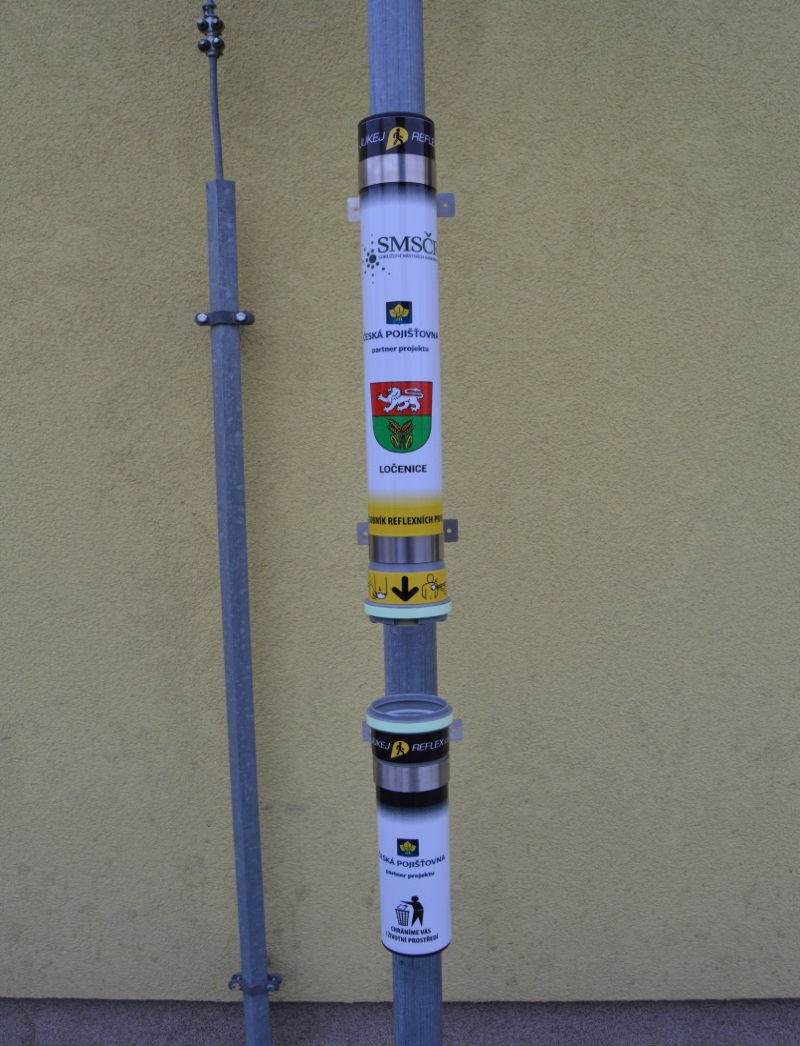 